Информация о проведении Всероссийской Акции «Мы готовы к ГТО»Образовательная организация  МБОУ Анашенская СОШ №1Директор образовательной организации:  Толстикова В.В. Приложение 1 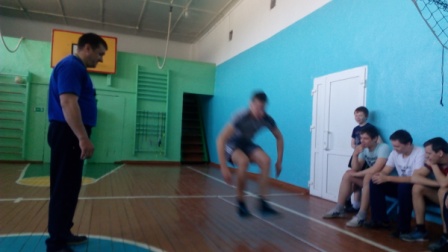 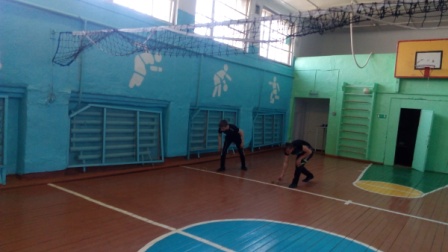 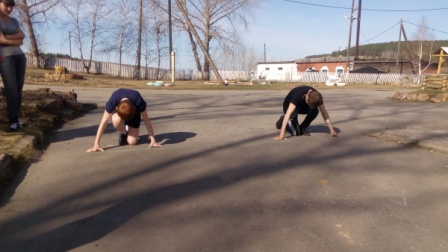 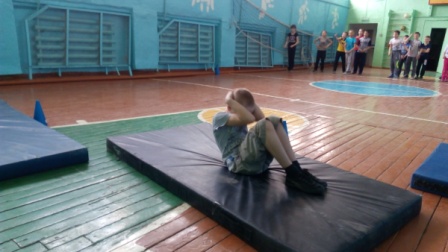 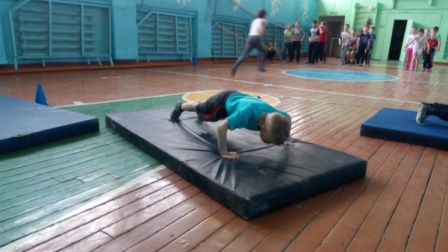 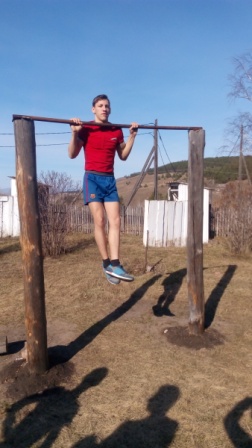 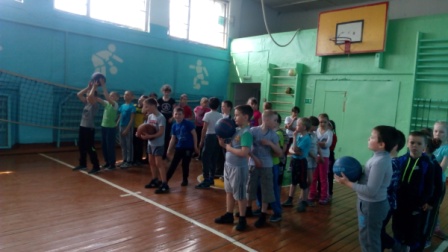 Количество обучающихсяИз них приняло участие в акцииИз них приняло участие в акцииКоличество проведенных мероприятий в рамках Акции(перечислить мероприятия)Количество обучающихсяКол-во%Количество проведенных мероприятий в рамках Акции(перечислить мероприятия)111625621.Спортивный праздник в основной школе с включением пробной сдачи нормативов Комплекса ГТО.2.Спортивный праздник в начальной школе.(см. приложение 1)Количество педагогических работниковИз них приняло участие в акцииИз них приняло участие в акцииКоличество проведенных мероприятий в рамках Акции(перечислить мероприятия)Количество педагогических работниковКол-во%Количество проведенных мероприятий в рамках Акции(перечислить мероприятия)2173021.Спортивный праздник в основной школе с включением пробной сдачи нормативов Комплекса ГТО.2.Спортивный праздник в начальной школе.